Publicado en Madrid el 14/10/2019 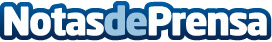 Libertex apuesta por el patrocinio deportivo en EspañaLa plataforma de trading online está desarrollando su estrategia de implantación en España, apoyándose en el patrocinio de equipos de fútbol como el Getafe y el ValenciaDatos de contacto:Noelia Perlacia915191005Nota de prensa publicada en: https://www.notasdeprensa.es/libertex-apuesta-por-el-patrocinio-deportivo Categorias: Finanzas Fútbol Marketing Madrid Valencia http://www.notasdeprensa.es